Предупреждение бытовых травм у детейБытовые травмы (полученные дома, во дворе во время прогулки и игр) – самые распространенные среди детей и подростков, в основном наблюдаются у детей раннего возраста.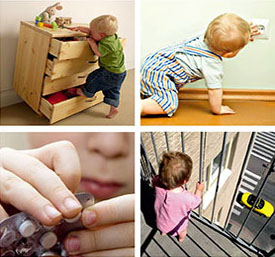 
БЫТОВОЙ ТРАВМАТИЗМ
Основные виды травм, которые дети могут получить дома:► ожоги от горячей плиты, кипятка, пара, электроприборов и открытого огня;
► ранения острыми режущими и колющими предметами;
► падения с кровати, стола, со ступенек, из окна, с балкона; падения с качелей на детской площадке;
► удушье от мелких предметов и во время еды;
► отравления бытовыми химическими веществами, лекарственными препаратами;
► поражения электрическим током от неисправных электроприборов или обнаженных проводов.
ПРЕДУПРЕЖДЕНИЕ БЫТОВЫХ ТРАВМ· будьте внимательны к поведению детей, находящихся дома и во дворе, помогайте детям организовать их досуг;
· установите ограждения на ступеньках, балконах и окнах; не разрешайте детям лазить в опасных местах, научите быть осторожными во время игр на детских площадках, и особенно, на качелях;
· острые предметы (ножи, лезвия, ножницы, спицы, иголки, булавки) держите в недоступных для детей местах, а старших детей научите осторожному обращению с этими предметами;
· не допускайте детей до горячей плиты, утюга и других нагревательных приборов (следует установить плиту достаточно высоко или откручивать ручки конфорок, чтобы дети не могли до них достать);
· прячьте от детей легковоспламеняющиеся жидкости (бензин, керосин), спички, свечи, зажигалки, бенгальские огни, петарды;
· не давайте маленьким детям еду с косточками и семечками или драже во избежание удушья, присматривайте за детьми во время еды; не допускайте разбрасывания по квартире мелких предметов (пуговиц, деталей конструктора) во избежание заглатывания их маленькими детьми;
· ядовитые вещества, отбеливатели, кислоты, щелочи и горючие жидкости ни в коем случае не храните в бутылках для пищевых продуктов - дети могут по ошибке выпить их или вдохнуть, эти вещества могут попасть в глаза, на кожу или одежду; такие вещества держите в плотно закрытых маркированных контейнерах, в недоступном для детей месте;
· давайте медикаменты ребенку только по назначению врача, ни в коем случае не давайте лекарства, предназначенные для детей другого возраста или взрослых; храните препараты в местах, недоступных для детей;
· закрывайте электрические розетки, прячьте электрические провода - дети могут получить серьезные поражения электрическим током, воткнув пальцы или какие-либо предметы в них.
Самая частая причина бытового травматизма детей –
потеря бдительности со стороны взрослых.
Будьте внимательны к поведению и играм детей, находящихся дома!

Не забывайте, что самый эффективный способ
научить детей быть ответственными за свое здоровье –
это Ваш собственный пример!